Необходимо создать расширение для автоматического подбора накладных в документах «Списание безналичных денежных средств» и «Поступление безналичных денежных средств».Если проводится не проведенный документ, то должны отработать процедуры, аналогичные нажатию пользователем следующих кнопок:СпискомПодобрать по остаткамНа суммуВыбрать всеПеренести в документЕсли перепроводится проведенный документ, то система не должна его перезаполнять.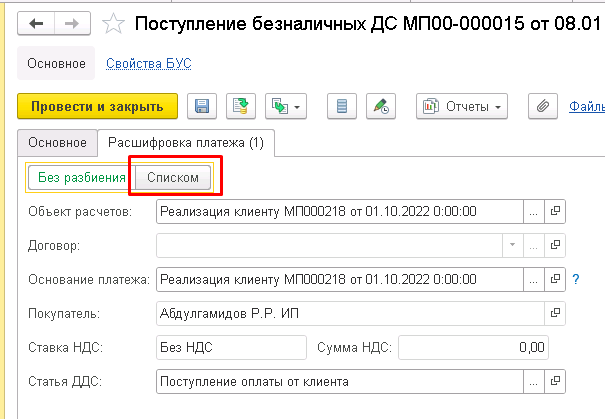 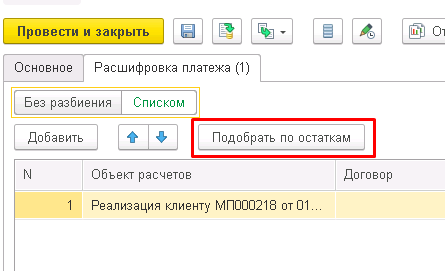 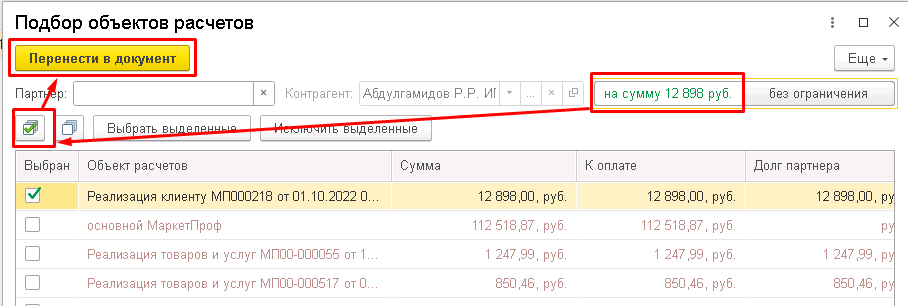 